ПОЈАШЊЕЊЕ  КОНКУРСНЕ  ДОКУМЕНТАЦИЈЕ 1за јавну набавку ЈН 41/2019 У поступку јавне набавке ЈН 41/2019 - Посредовање при куповини и резервацији превозних карата и хотелског смештаја за службена путовања за потребе Министарства за рад, запошљавање, борачка и социјална питања, поднето је питање за појашњење конкурсне документације.У складу са одредбама чл. 63. ст. 3. и 4. Закона о јавним набавкама („Службени гласник РС“, бр. 124/2012, 14/2015 и 68/2015, у даљем тексту: Закон), Министарство за рад, запошљавање, борачка и социјална питања, доставља следећи одговор, којим појашњава конкурсну документацију:ПИТАЊЕ  1:У делу конкурсне документације: 8. УПУТСТВО ПОНУЂАЧИМА КАКО ДА САЧИНЕ ПОНУДУ“ у тачки 9. Подаци о средству финансијског обезбеђења, наведено је:„Понуђач уз понуду прилаже, као средство финансијског обезбеђења за добро извршење посла, потписану и оверену бланко соло меницу са попуњеним, потписаним и овереним меничним овлашћењем (Образац 9 конкурсне документације) на износ од 10% од укупне вредности Оквирног споразума без ПДВ, са роком важења најмање 30 дана дужим од рока важења Оквирног споразума, и са клаузулама „неопозива, безусловна, без протеста и трошкова“. Истовремено предајом поменуте менице Понуђач Наручиоцу предаје копију картона са депонованим потписима овлашћених лица и доказ о регистрацији менице“, а у обрасцу 9- менично овлашћење наведено је:  „Рок важења ове менице је од ______________ 20__. године до __________________ 20__. године.“Да ли Понуђачи треба да у меничном овлашћењу део означен за уписивање рокова важности менице не попуњава, односно на који начин треба да се попуни менично овлашћење имајући у виду да у тренутку подношења понуде понуђачи не знају од ког дана ће важити оквирни споразум, а менично овлашћење треба да има рок важности 30 дана дужи од рока важења Оквирног споразума?ОДГОВОР  1:Обзиром да у моменту подношења понуда, дан закључења Оквирног споразума (из разлога немогућности предвиђања тока поступка јавне набавке) не може бити познат, Понуђачи у обрасцу меничног овлашћења на назначеним местима уписују све друге предвиђене податке (податке о Дужнику, серијски број менице, номинални новчани износ, име и презиме лица овлашћеног за заступање, датум и место издавања овлашћења), овлашћење овераваju печатом и потписују,  а датуме почетка и краја рока важења менице Понуђачи не уписују.							     КОМИСИЈА ЗА ЈАВНУ НАБАВКУ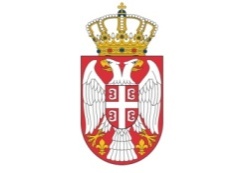 Република СрбијаМИНИСТАРСТВОЗА  РАД, ЗАПОШЉАВАЊЕ, БОРАЧКА И СОЦИЈАЛНА ПИТАЊА